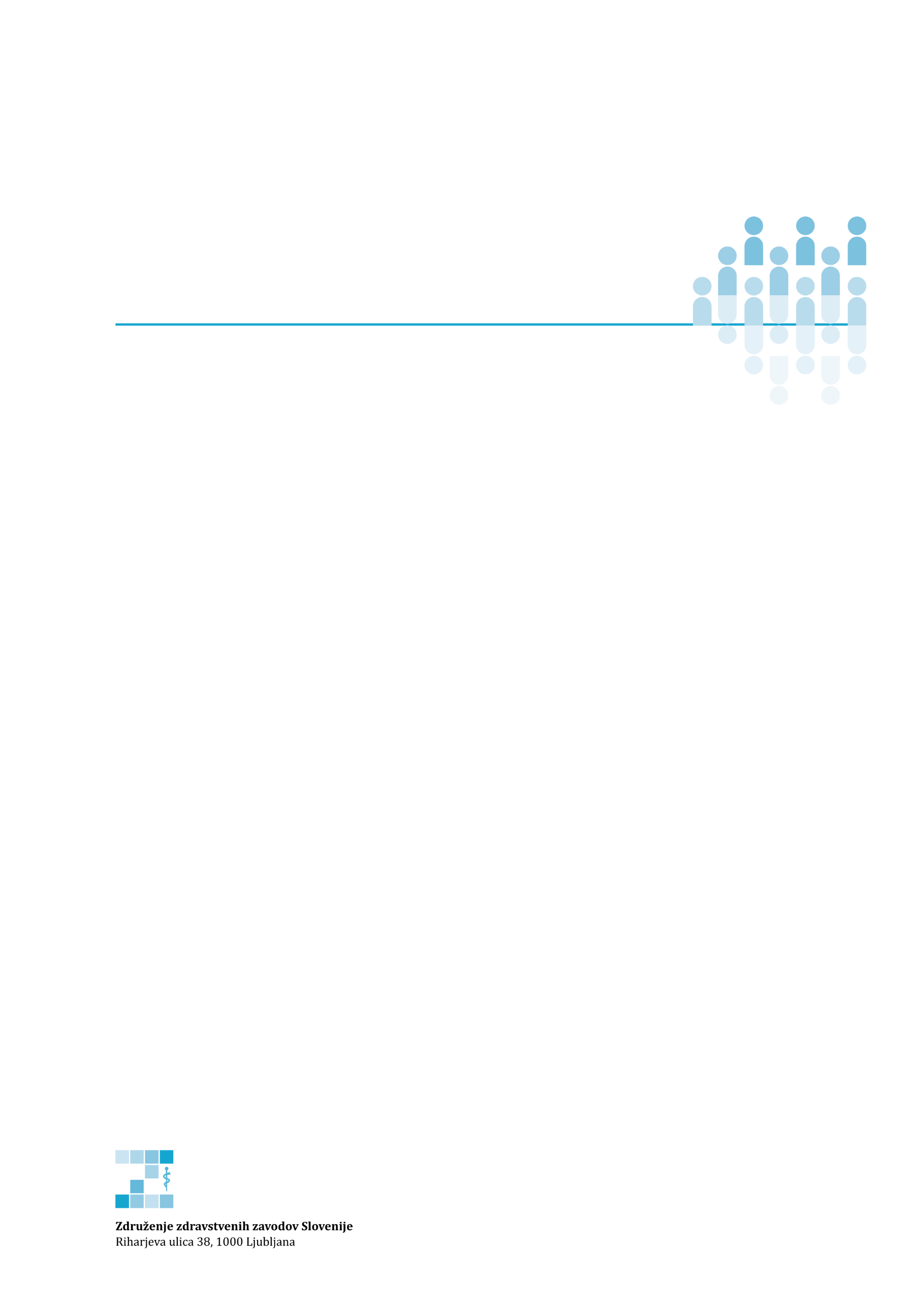 Izdelava letnega poročila in obračuna DDPO za leto 2018Program posvetaProgram posvetaČetrtek,  24. 1. 2019Četrtek,  24. 1. 20198.30-9.00Registracija udeležencev9.00-10.30Izdelava letnega poročila za leto 2018mag. Milenka Čižman,  mag. Andreja Bajuk Mušič, svetovalki Zveze RFR Slovenija10.30 - 11.00Razprava11.00-11.30Odmor11.30-13.00Obračun DDPO za leto 2018mag. Milenka Čižman, mag. Andreja Bajuk Mušič, svetovalki Zveze RFR Slovenija13.00-13.30Razprava13.30-14.15Izhodišča za pripravo finančnih načrtov in programov dela vključno s kadrovskimi načrti za leto 2019, mag. Mirko Stopar, Dušan Jošar, mag. Jana Kotnik Podberšič, Ministrstvo za zdravje14.15ZaključekPrijave sprejemamo do najkasneje 21. 1. 2019 oziroma do zapolnitve prostih mest na spletnem obrazcu  http://www.zdrzz.si/Dogodki/Izdelava_letnega_porocila_in_obracuna_DDPO__za_leto_2019.Kotizacija, gradivoKotizacija za posvet za člane Združenja znaša 130,00 EUR brez DDV na udeleženca in se poravna na podlagi prejetega računa s strani Združenja (znesek kotizacije v višini 40 EUR brez DDV pomeni plačilo obdavčljivega dela članarine  skladno s 3. točko 16. člena Pravilnika o izvajanju ZDDV, zato se bo odštel od obveznosti za plačilo članarine za leto 2019; znesek kotizacije v višini 90,00 EUR brez DDV pa je prispevek člana združenja za udeleženca na tem posvetu). Znesek kotizacije za udeleženca s strani »nečlana« združenja znaša 130,00 EUR brez DDV. Gradivo za srečanje in potrdilo o udeležbi boste prejeli ob registraciji. Dodatne informacije dobite pri moderatorki posveta Tatjani Jevševar, (telefon: 0592 27 181, e-pošta: tatjana.jevsevar@zdrzz.si).Kratek opis programa posveta:Obravnavana bo priprava računovodskih izkazov in računovodskih pojasnil ter obračuna davka od dohodkov pravnih oseb. Posebno pozornost bo namenjena poslovnim dogodkom pri računovodskih postavkah, ki so bili kot problemi zaznani v letu 2018, in sicer pri osnovnih sredstvih, zalogah, časovnih razmejitvah, terjatvah, prihodkih, odhodkih, poslovnem izidu, obveznostih za sredstva v upravljanju in drugih.
1. Letno poročanje in nekatere aktualne teme
Vsebina, oddaja in sprejem letnega poročila | Upoštevanje računovodskih načel v javnem sektorju | Na kaj paziti pri računovodskih usmeritvah, ocenah in popravkih napak | Zaključni postopki pri popisu in usklajevanju | Druga poročanja ob zaključku leta | 
2. Preveritev postavk za izdelavo bilance stanja 
Oblikovanje obveznosti do virov sredstev | Začetno razvrščanje in merjenje osnovnih sredstev | Spremembe vrednosti osnovnih sredstev in stroški pri uporabi teh sredstev | Vlaganja v lastna in tuja osnovna sredstva | Finančni najem | Obračun in knjiženje amortizacije | Razvrščanje in prepoznavanje terjatev in obveznosti | Poravnavanje in odprava pripoznanja terjatev in obveznosti | Uporaba časovnih razmejitev | Obravnava vseh vrst zalog | Ugotovitev, razporeditev in poraba poslovnega izida | Presežki po poslovnem dogodku in po denarnem toku | Izračun in knjiženje presežka po fiskalnem pravilu 
 
3. Preveritev postavk za izdelavo izkaza poslovnega izida in obračuna DDPO
Pripoznanje in knjiženje prihodkov in odhodkov pri določenih uporabnikih in drugih uporabnikih | Poslovanje v svojem/tujem imenu za svoj/tuj račun | Pogojni prihodki | Sestavine prodajnega posla | Prihodki iz različnih virov | Ločevanje prihodkov in odhodkov po dejavnostih | Drobni inventar kot strošek materiala | Povračila stroškov kot stroški storitev ali stroški plač | Ugotavljanje stroškovne cene lastnih proizvodov | Povezava stroškov prodanih proizvodov s spremembo vrednosti zalog proizvodov | Povezava računovodskega ločevanja prihodkov in odhodkov po dejavnostih z ločevanjem prihodkov in odhodkov za potrebe obračuna DDPO | Ugotavljanje davčne osnove | Pokrivanje davčne izgube | Uveljavljanje olajšav | Prenos neizkoriščenih davčnih olajšav in vrstni red uveljavljanja | Plačevanje akontacij v letu 2019
 
Posvetovanje bosta vodili mag. Milenka Čižman in mag. Andreja Bajuk Mušič.
4.  Izhodišča za pripravo finančnih načrtov in programov dela vključno s kadrovskimi načrti za leto 2019Pojasnilo prvih izhodišč za pripravo finančnih načrtov in programov dela vključno s kadrovskimi načrti za leto 2019, objavljeno na portalu Ministrstva za zdravje dne 8. 1. 2019, bodo posredovali mag. Mirko Stopar, Dušan Jošar in mag. Jana Kotnik Podberšič iz Ministrstvo za zdravje.Prijave sprejemamo do najkasneje 21. 1. 2019 oziroma do zapolnitve prostih mest na spletnem obrazcu  http://www.zdrzz.si/Dogodki/Izdelava_letnega_porocila_in_obracuna_DDPO__za_leto_2019.Kotizacija, gradivoKotizacija za posvet za člane Združenja znaša 130,00 EUR brez DDV na udeleženca in se poravna na podlagi prejetega računa s strani Združenja (znesek kotizacije v višini 40 EUR brez DDV pomeni plačilo obdavčljivega dela članarine  skladno s 3. točko 16. člena Pravilnika o izvajanju ZDDV, zato se bo odštel od obveznosti za plačilo članarine za leto 2019; znesek kotizacije v višini 90,00 EUR brez DDV pa je prispevek člana združenja za udeleženca na tem posvetu). Znesek kotizacije za udeleženca s strani »nečlana« združenja znaša 130,00 EUR brez DDV. Gradivo za srečanje in potrdilo o udeležbi boste prejeli ob registraciji. Dodatne informacije dobite pri moderatorki posveta Tatjani Jevševar, (telefon: 0592 27 181, e-pošta: tatjana.jevsevar@zdrzz.si).Kratek opis programa posveta:Obravnavana bo priprava računovodskih izkazov in računovodskih pojasnil ter obračuna davka od dohodkov pravnih oseb. Posebno pozornost bo namenjena poslovnim dogodkom pri računovodskih postavkah, ki so bili kot problemi zaznani v letu 2018, in sicer pri osnovnih sredstvih, zalogah, časovnih razmejitvah, terjatvah, prihodkih, odhodkih, poslovnem izidu, obveznostih za sredstva v upravljanju in drugih.
1. Letno poročanje in nekatere aktualne teme
Vsebina, oddaja in sprejem letnega poročila | Upoštevanje računovodskih načel v javnem sektorju | Na kaj paziti pri računovodskih usmeritvah, ocenah in popravkih napak | Zaključni postopki pri popisu in usklajevanju | Druga poročanja ob zaključku leta | 
2. Preveritev postavk za izdelavo bilance stanja 
Oblikovanje obveznosti do virov sredstev | Začetno razvrščanje in merjenje osnovnih sredstev | Spremembe vrednosti osnovnih sredstev in stroški pri uporabi teh sredstev | Vlaganja v lastna in tuja osnovna sredstva | Finančni najem | Obračun in knjiženje amortizacije | Razvrščanje in prepoznavanje terjatev in obveznosti | Poravnavanje in odprava pripoznanja terjatev in obveznosti | Uporaba časovnih razmejitev | Obravnava vseh vrst zalog | Ugotovitev, razporeditev in poraba poslovnega izida | Presežki po poslovnem dogodku in po denarnem toku | Izračun in knjiženje presežka po fiskalnem pravilu 
 
3. Preveritev postavk za izdelavo izkaza poslovnega izida in obračuna DDPO
Pripoznanje in knjiženje prihodkov in odhodkov pri določenih uporabnikih in drugih uporabnikih | Poslovanje v svojem/tujem imenu za svoj/tuj račun | Pogojni prihodki | Sestavine prodajnega posla | Prihodki iz različnih virov | Ločevanje prihodkov in odhodkov po dejavnostih | Drobni inventar kot strošek materiala | Povračila stroškov kot stroški storitev ali stroški plač | Ugotavljanje stroškovne cene lastnih proizvodov | Povezava stroškov prodanih proizvodov s spremembo vrednosti zalog proizvodov | Povezava računovodskega ločevanja prihodkov in odhodkov po dejavnostih z ločevanjem prihodkov in odhodkov za potrebe obračuna DDPO | Ugotavljanje davčne osnove | Pokrivanje davčne izgube | Uveljavljanje olajšav | Prenos neizkoriščenih davčnih olajšav in vrstni red uveljavljanja | Plačevanje akontacij v letu 2019
 
Posvetovanje bosta vodili mag. Milenka Čižman in mag. Andreja Bajuk Mušič.
4.  Izhodišča za pripravo finančnih načrtov in programov dela vključno s kadrovskimi načrti za leto 2019Pojasnilo prvih izhodišč za pripravo finančnih načrtov in programov dela vključno s kadrovskimi načrti za leto 2019, objavljeno na portalu Ministrstva za zdravje dne 8. 1. 2019, bodo posredovali mag. Mirko Stopar, Dušan Jošar in mag. Jana Kotnik Podberšič iz Ministrstvo za zdravje.